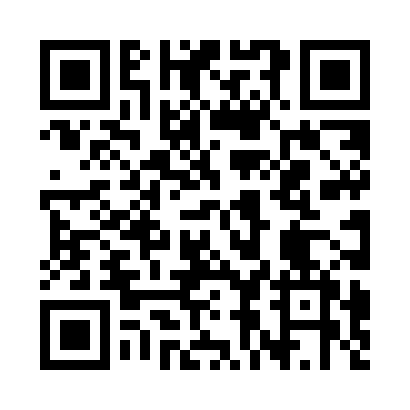 Prayer times for Dziurdzioly, PolandWed 1 May 2024 - Fri 31 May 2024High Latitude Method: Angle Based RulePrayer Calculation Method: Muslim World LeagueAsar Calculation Method: HanafiPrayer times provided by https://www.salahtimes.comDateDayFajrSunriseDhuhrAsrMaghribIsha1Wed2:385:1012:365:448:0410:242Thu2:355:0812:365:458:0610:273Fri2:315:0612:365:468:0710:314Sat2:275:0412:365:478:0910:345Sun2:235:0212:365:488:1010:376Mon2:225:0112:365:498:1210:417Tue2:214:5912:365:508:1410:438Wed2:214:5712:365:518:1510:439Thu2:204:5612:365:528:1710:4410Fri2:194:5412:365:538:1910:4511Sat2:194:5212:365:548:2010:4512Sun2:184:5112:365:558:2210:4613Mon2:174:4912:365:558:2310:4714Tue2:174:4812:365:568:2510:4715Wed2:164:4612:365:578:2610:4816Thu2:154:4512:365:588:2810:4817Fri2:154:4312:365:598:2910:4918Sat2:144:4212:366:008:3110:5019Sun2:144:4012:366:018:3210:5020Mon2:134:3912:366:028:3410:5121Tue2:134:3812:366:028:3510:5222Wed2:124:3712:366:038:3610:5223Thu2:124:3512:366:048:3810:5324Fri2:124:3412:366:058:3910:5425Sat2:114:3312:366:068:4010:5426Sun2:114:3212:366:068:4210:5527Mon2:104:3112:376:078:4310:5528Tue2:104:3012:376:088:4410:5629Wed2:104:2912:376:088:4510:5730Thu2:104:2812:376:098:4610:5731Fri2:094:2712:376:108:4810:58